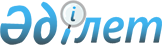 О признании утратившим силу постановления акимата от 28 мая 2019 года № 100 "Об установлении публичного сервитута"Постановление акимата Аулиекольского района Костанайской области от 19 июля 2019 года № 152. Зарегистрировано Департаментом юстиции Костанайской области 22 июля 2019 года № 8597
      В соответствии с Законом Республики Казахстан от 6 апреля 2016 года "О правовых актах" акимат Аулиекольского района ПОСТАНОВЛЯЕТ:
      1. Признать утратившим силу постановление акимата Аулиекольского района "Об установлении публичного сервитута" от 28 мая 2019 года № 100 (опубликован 11 июня 2019 года в Эталонном контрольном банке нормативных правовых актов Республики Казахстан, зарегистрировано в Реестре государственной регистрации нормативных правовых актов под № 8491).
      2. Государственному учреждению "Отдел земельных отношении акимата Аулиекольского района" в установленном законодательством Республики Казахстан порядке обеспечить:
      1) государственную регистрацию настоящего постановления в территориальном органе юстиции;
      2) в течение десяти календарных дней со дня государственной регистрации настоящего постановления направление его копии в бумажном и электронном виде на казахском и русском языках в Республиканское государственное предприятие на праве хозяйственного ведения "Институт законодательства и правовой информации Республики Казахстан" для официального опубликования и включения в Эталонный контрольный банк нормативных правовых актов Республики Казахстан;
      3) размещение настоящего постановления на интернет-ресурсе акимата Аулиекольского района после его официального опубликования.
      3. Контроль за исполнением настоящего постановления возложить на курирующего заместителя акима Аулиекольского района.
      4. Настоящее постановление вводится в действие по истечении десяти календарных дней после дня его первого официального опубликования.
					© 2012. РГП на ПХВ «Институт законодательства и правовой информации Республики Казахстан» Министерства юстиции Республики Казахстан
				